Scholing voor RVP locatie kennis eigenaren 		 		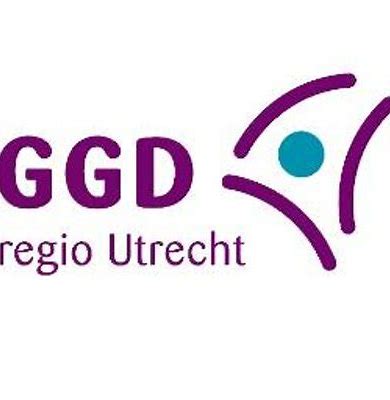 Doel: verbreden van lokale kennis en tools over vaccinatiegraad RVPDeelnemers: jeugdartsen en artsen Maatschappij en gezondheid Datum:  26 aug 2019Trainers: Dorothy Lie, arts maatschappij en gezondheid 	    Eltjo Boon, jeugdarts KNMG / AIOS 2e fase arts M&GPlaats: algemene vergaderkamer, GGDRU, de Dreef 5, 3706 BR Zeist Programma: 09.00-09.15:  Doel en taakomschrijving kenniseigenaren RVP  kennis uitbreiden naar lokale JGZ teams09.15-09.45   Vaccinatiegraadcijfers  en  prevalentie infectieziekten 09.45-1030   Beleid GGD RU t.a.v. verhogen vaccinatiegraad		Bespreking vaccinatiekoffer en rol lokale JGZ team10.30-10.45  pauze1045 -1115   Vaccinatiegesprekken : waarom weigeren ouders? Wat zijn de ervaringen vanuit de lokale JGZ teams ( evaluatie)‘11.15-11.45 Huidige vaccinatiepraktijk en voorkomen van vaccinatiefouten 1145-1215   Toekomstige ontwikkelingen in het RVP 12.15-13.00 lunch Accreditatie wordt aangevraagd bij de ABSG